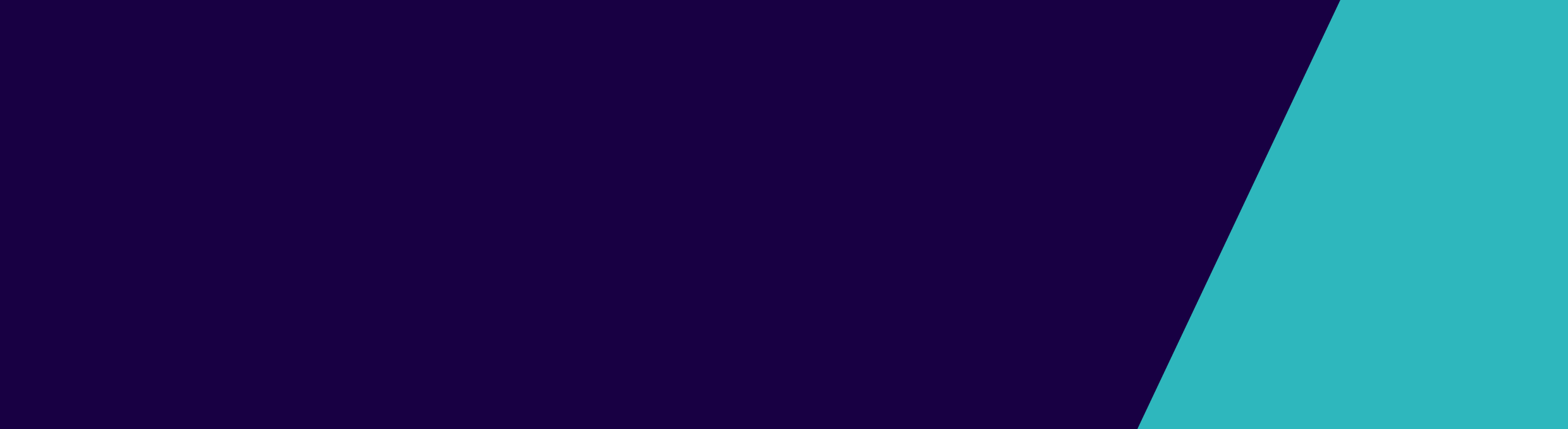 Section A – Applicant detailsPlease note: only the registered company, sole trader or proprietor recorded on the current Certificate of Registration or Renewal of Registration can make an application for renewal of registration.Section B – Health service establishment detailsSection C – SignatureThe application must be accompanied by the prescribed fee (refer to Private Hospitals – fees for the current prescribed fee); any supporting documentation; andthe documents listed in the applicable guide. Guides for assisting with the contemplation of applications are available for download from Private Hospitals – forms. Send the completed formPlease send the signed and completed form by email to Private Hospitals privatehospitals@dhhs.vic.gov.au or by post to:The Manager
Private Hospitals
Department of Health and Human Services
GPO Box 4057
MELBOURNE VIC 3001Schedule 5 – Application for Renewal of RegistrationMobile health servicesName of health service establishment:Full name of applicant (company, sole trader or proprietor):Full postal address of applicant (company, sole trader or proprietor):Name:Mobile:Telephone:Email:If the applicant is a body corporate, name and address of director or officer of the body corporate who may exercise control over the health service establishment.If the applicant is a body corporate, name and address of director or officer of the body corporate who may exercise control over the health service establishment.Name:Address:Telephone:Name of health service establishment:Address:Postal address (if different to above):Date of expiry of current registration:Telephone:In accordance with Section 88(3) of the Health Services Act 1988, I have given notice in writing of this application to any other person who has an interest in the land as owner or lessee. In accordance with Section 88(3) of the Health Services Act 1988, I have given notice in writing of this application to any other person who has an interest in the land as owner or lessee. Name of applicant (in BLOCK LETTERS):Signature of applicant:Date:To receive this publication in an accessible format email Private Hospitals privatehospitals@dhhs.vic.gov.au Authorised and published by the Victorian Government, 1 Treasury Place, Melbourne. © State of Victoria, Department of Health and Human Services April 2017. Available at Private Hospitals on the Health.vic website https://www2.health.vic.gov.au/hospitals-and-health-services/private-hospitals/forms-checklists-guides 